South Florida Algal Bloom Sampling Results - June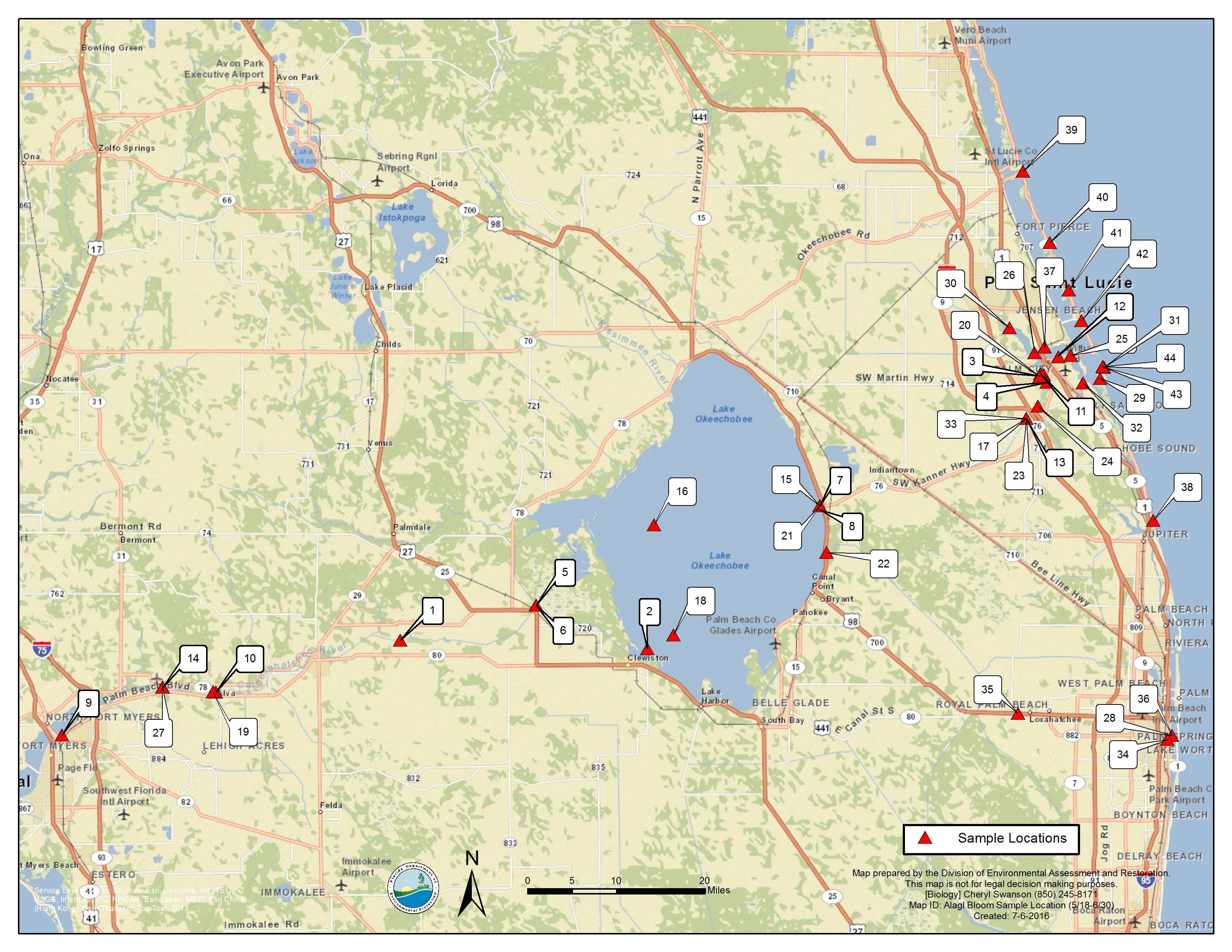 Sample DateSamples Collected BySamples Analyzed BySampling Location
(Latitude and Longitude)DepthAlgae ID 
(Type of Blue Green Algae)Microcystin Toxin (measurement in micrograms per liter)6/30/16
(44)FDEPFDEPMartin County
Atlantic Ocean Bathtub Reef Beach, 5 meters from shore (N 27° 11' 12", W -80° 9' 36")0.3Dominant taxon: Microcystis aeruginosa414.36/29/16
(43)FWRIFWRI - algal ID; FDEP -toxinsMartin County Bathtub Beach (N 27° 11.222', W -80° 09.625')0.5mixed algae; no dominant species in samplenot detected6/29/16
42)FWRIFWRI - algal ID; FDEP -toxinsMartin County 
Jensen Beach (N 27° 15.214', W -80° 11.695')0.5mixed algae; no dominant species in samplenot detected6/29/16
(41)FWRIFWRI - algal ID; FDEP -toxinsSt. Lucie County
South Hutchinson Island (N 27° 17.859', W -80° 12.937')0.5mixed algae; no dominant species in samplenot detected6/29/16
(40)FWRIFWRI - algal ID; FDEP -toxinsSt. Lucie County
Mid-Hutchinson Beach (N 27° 21.975', W -80° 14.789')0.5mixed algae; no dominant species in samplenot detected6/29/16
(39)FWRIFWRI - algal ID; FDEP -toxinsSt. Lucie County
South Jetty Park (N 27° 28.165', W -80° 17.425')0.5mixed algae; no dominant species in samplenot detected6/29/16
(38)FWRIFWRI - algal ID; FDEP -toxinsPalm Beach County
Coral Cove (N 26° 57.814', W -80° 04.687')0.5mixed algae; no dominant species in samplenot detected6/29/2016
(37)FDEPFDEPMartin County
St. Lucie River, Central Marine Marina (N 27° 12' 55", W -80° 15' 18")0.3Dominant taxon: Microcystis aeruginosa78.36/29/2016
(36)SWFMDFDEPPalm Beach County
Summa Beach Park (N 26° 39' 2.81", W -80° 2' 50.50")0.3mixed algae; no dominant species in the samplenot detected6/29/2016
(35)SWFMDFDEPPalm Beach County
C51 at Flying Cow Rd. Bridge (N 26° 40' 58.01", W -80° 17' 53.96")0.3mixed algae; no dominant species in the samplenot detected6/29/2016
(34)SWFMDFDEPPalm Beach County
S155 (N 26° 38' 41.24", W -80° 3' 17.96")0.3mixed algae; no dominant species in the sample1.4 I6/28/2016
(33)SFWMDFDEPMartin County
St. Lucie Canal C44S80, upstream of structure (N 27° 6' 41.87", W -80° 17' 06.08")0.5mixed algae; no dominant species in the sample1.0 I6/27/2016
(32)FDEPFDEPMartin County
St. Lucie Inlet near Sandsprit Park (N 27° 9' 47", W -80° 11' 33")0.3mixed algae; no dominant species in the sample12.76/27/2016
(31)FDEPFDEPMartin County
Atlantic Ocean 100m east of Bathtub Reef Beach (N 27° 11' 10", W -80° 9' 30")0.3mixed algae; no dominant species in the samplenot detected6/27/2016
(30)FDEPFDEPSt. Lucie County
St. Lucie River near Club Med dock (N 27° 14' 35", W -80° 18' 45")0.3mixed algae; no dominant species in the samplenot detected6/27/2016
(29)FDEPFDEPMartin County
St. Lucie Inlet near Stuart Sandbar  (N 27° 10' 11", W -80° 9' 52")0.3mixed algae; no dominant species in the sample3.6 I6/22/16
(28)SFWMDFDEPPalm Beach County
Summa Beach Park (N 26° 39' 2.81", W -80° 2' 50.50")0.3 mDominant taxon: Microcystis aeruginosa1.1 I6/22/16
(27)FDEPFDEPLee County
Franklin Lock and Dam (N 26° 43' 15", W -81° 41' 34")0.3 mmixed algae; no dominant species in samplenot detected6/22/16
(26)FDEPFDEPMartin County
Dire Point Canal (N 27° 12' 24.47", W -80° 16' 16.90")0.3 mmixed algae; no dominant species in sample though specks of Microcystis aeruginosa present.576/22/16
(25)FDEPFDEPMartin County
SE Harbor Pointe Dr. (N 27° 12' 12.44", W -80° 12' 44.77")0.3 mmixed algae; no dominant species in sample though specks of Microcystis aeruginosa present.80.36/21/16
(24)FDEPFDEPMartin County
C-44 and S. Fork Mouth (N 27° 7' 46.13", W -80° 15' 58.02")0.3 mmixed algae; no dominant species in sample though specks of Microcystis aeruginosa present.6.96/22/16
(23)SFWMDFDEPMartin County
St. Lucie Locks C44S80 (N 27° 0.6' 41.87", W -80° 17' 06.08")0.5 mmixed algae; no dominant species in sample1.9 I6/20/16
(22)SFWMDFDEPCharlotte County
CULV10A, L-8 Canal Side (N 26° 55' 01.44", W -81° 36' 37")0.5 mmixed algae; no dominant species in sample6.1 J6/20/16
(21)SFWMDFDEPMartin County
S308C, Port Mayaca (N 26° 59' 095", W -80° 37' 288")0.5 mmixed algae; no dominant species in samplenot detected6/20/16
(20)FDEPFDEPMartin County
Leighton Park, St. Lucie S. Fork (N 27° 10' 20.83", W -80° 15' 47.14")0.3 mmixed algae; no dominant species in sample3.9 IJ6/15/2016
(19)FDEPFDEPLee County
Alva Bridge (N 26° 42' 51", W -81° 36' 37")0.3mixed algae; no dominant species in samplenot detected6/15/2016
(18)SFWMDFDEPHendry County
LZ30 (N 26° 47' 937", W -80° 51' 544")0.3 mDominant taxon: Microcystis aeruginosa288 µg/L6/14/2016
(17)SFWMDFDEPMartin County
S-80 (N 27° 06' 41.87", W -80° 17' 06.08")0.5 mDominant taxon: Planktolyngbya limneticanot detected6/14/2016
(16)SFWMDFDEPGlades County
L008 (N 26° 57' 25.62", W -80° 53' 30.08")0.5 mDominant taxon: Microcystis aeruginosa382.3 µg/L6/2/2016
(15)FDEPFDEPMartin County
Lake Okeechobee @ Port Mayaca (N 26° 59' 5.61", W -80° 37' 17.14")0.3 mmixed algae; no dominant species in sample1.6 µg/L